TOWN OF BRIGHTON ANNUAL REPORT 2022STEWARDSHIP AND PARTNERSHIP 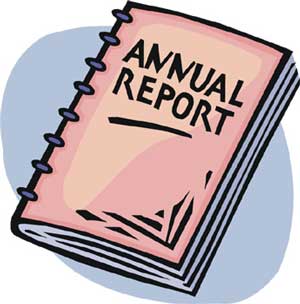 The Town of Brighton is showing its commitment to canyon Preservation:$80,000 - Trails Master Plan with USFS$60,000 - Ranger at Mill D with USFS$20,000 - Fuel Mitigation with Utah Forests, Fire and State Lands $24,674 - Restroom Cleaning/Maintenance with USFS$15,000 - Adopt-A-Trails and Invasive Weed Program with Cottonwood Canyons Foundation$10,000 - Membership contribution to the CWC$100,000 - Big Cottonwood Mobility Action Plan with Central Wasatch Commission (CWC)ACTIONSThe Town Council approved the Brighton General Plan in November.  Chapters include Land Use, Housing, Transportation, Natural Resources, Recreation, Tourism, Resilience and Infrastructure. The Brighton Planning Commission and MSD Planners (Erin O’Kelly and Wendy Gurr) worked on the 353-page General Plan a little over a year, hosting 8 public meetings and over 900 written comments.  No Fire Bans were implemented this year due to a mild summer and helpful late-season rain. The Town Council passed a Special Events ordinance that requires any event with over 50 people to get a permit.The Town Council changed the parking penalty to a civil violation that carries a $150 fine.Short Term Rental discussions continued this year.  The current number of STRs: Brighton (21), Silver Fork (11), Pinetree (2), Forest Glen (1), Giles Flat (1), Solitude Village (120). No STR citations were issued in 2022.   The STR Committee conducted a public survey asking for opinions about rental caps. Granicus, a private company that helps with STR enforcement, continues to field complaints and work with owners to resolve problems. MSD code enforcement, business licensing, and STR inspectors worked with Town Attorneys to coordinate and streamline tasks related to STR administration. Coordinated with Rocky Mountain Power on a big project to underground electric lines in the canyon for fire protection.Coordinated with UDOT to place NO PARKING signs along the north side of the highway from Solitude to Brighton resorts.Created a Welcome to Brighton sign to be placed near the uphill lane at Mile Marker 10.The Town is hiring a Community Service and Support Officer to help with watershed, STR, and parking enforcement.The Budget was compiled, balanced, and submitted to MSD, including a Capital Improvement Fund.Produced 12 monthly electronic Newsletters and maintained a comprehensive Town website.EMERGENCY RESPONSEThe Town Emergency Planner continued to refine community maps and contacts. Three temporary road closure notices were sent to Community Team Leaders in 2022.Sponsored a Community Firewise meeting at Fire Station #108 in April to promote wildfire preparedness.Coordinated the Annual Chipper Days July 25-August 5, 2022.  Sixty families participated.SUPPORT FOR TOWN PROJECTS AND CONCERNSSupported the CWC Beaver Dam Analog Project near Willow Heights Lake.Supported 4th of July Annual Breakfast and Parade, Brighton Days Celebration and Chipper Days.Supported expansion of high-speed internet service from SenaWave and Utah Broadband.Encouraged update and repair of failing Verizon cell phone service and repeater stations in the canyon. Supported the reconstruction and improvement of the Silver Lake Boardwalk and Trail.